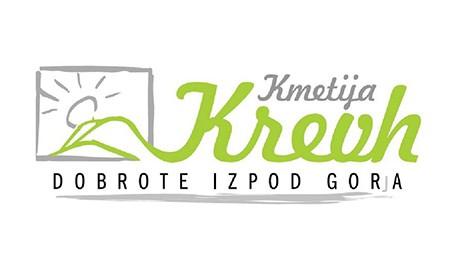 Ob dnevu hrane, v torek 16. oktobra, bomo v okviru naravoslovnega dne predstavili našega dobavitelja mleka v Šolski shemi, ki jo izvajamo na naši šoli. To je Kmetija Krevh, ki se ukvarja s pridelavo mlečnih izdelkov, izdelkov iz konoplje, predelavo sadja ter storitve s kmetijsko mehanizacijo.

Pridelujejo:mlečne izdeke (jogurti, siri, skuta...)izdelke iz konoplje (olje, moka, čaj, proteini...)Totrovo (ričkovo) oljePirino moko in kosmičeNekaj njihovih proizvodov bomo imeli možnost ta dan spoznati, saj se nam bodo predstavili v avli šole in med glavnim odmorom bo možen tudi nakup izdelkov.  Vabljeni!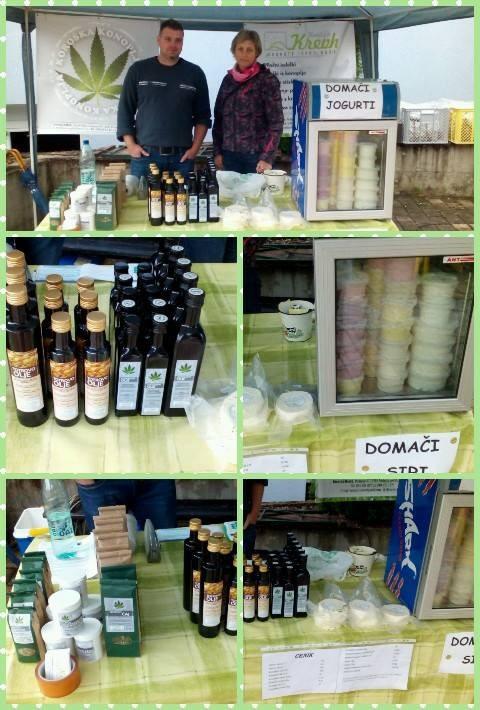 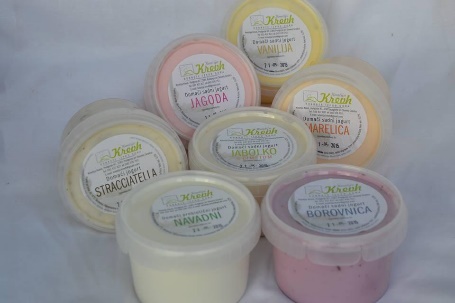 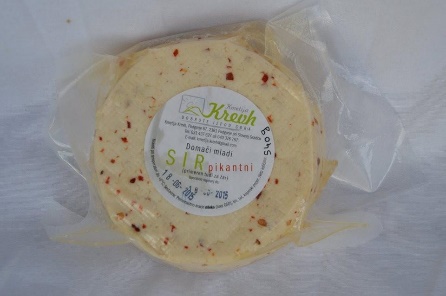 Učenci naše šole bodo ta dan vsi lahko poskusili njihovo mleko!V razred jim ga bodo prinesli učenci 7. razreda 3. šol. uro. 